設計工坊-加工教室設施地點設施地點致毅樓408室簡介功能結合課程達5門以上、學生使用率超過50%。質化績效：(1)支援教學，增加教學成效。(2)增加產學合作機會。(3)提升上課學習氛圍。(4)提升上課學習氛圍。簡介設備高溫電氣氧化還原爐、桌上型圓筒砂磨機、自動集塵砂輪機、壓克力燒光機、直線壓克力加熱器、電動轆轤、真空煉土機、陶板機、三面水洗式噴釉台、磨釉機、手動進刀鑽孔機、圓盤寬帶兩用砂磨機、工業型吸塵器、活動式集塵機、桌上型線鋸機簡介相關課程商品企劃與實作商品設計畢業專題製作簡介重要成果「物設．創意」102年國立館所文創商品設計比賽，商設系二B紀穆儒同學榮獲優選獎三萬元獎金。照片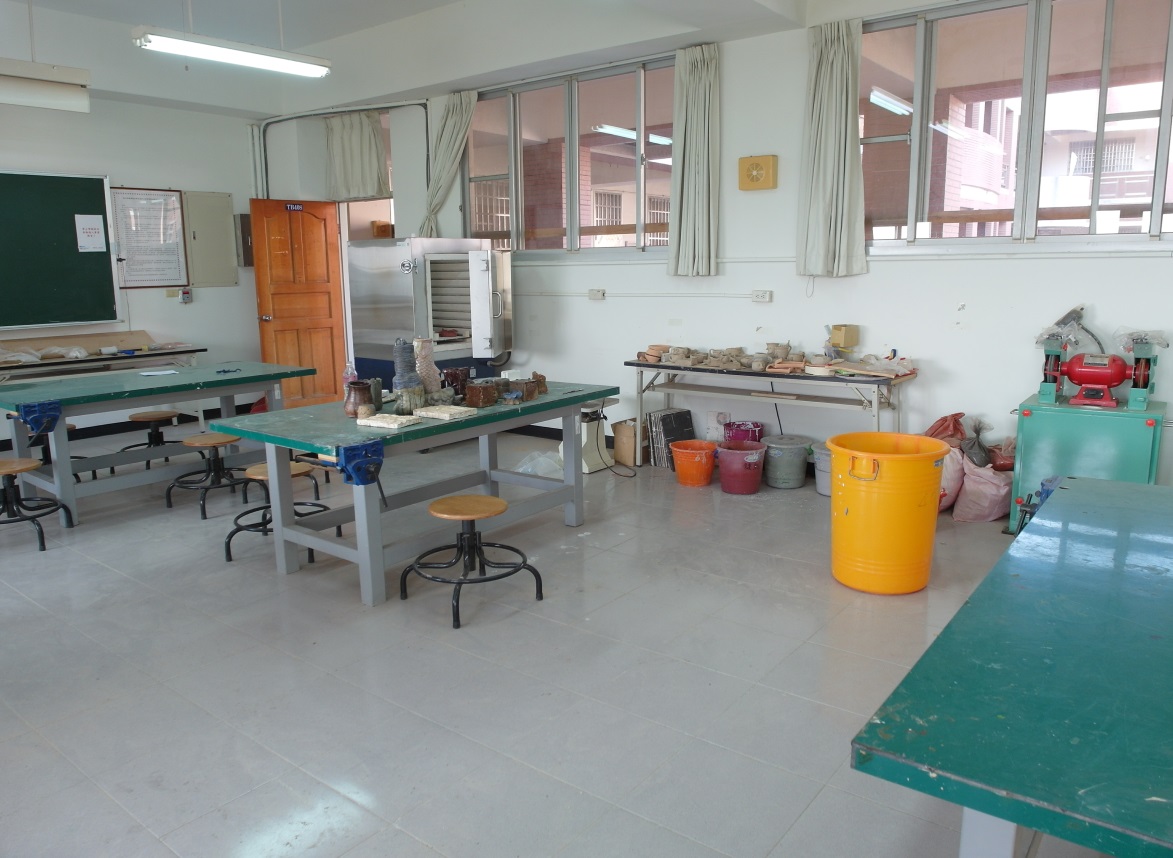 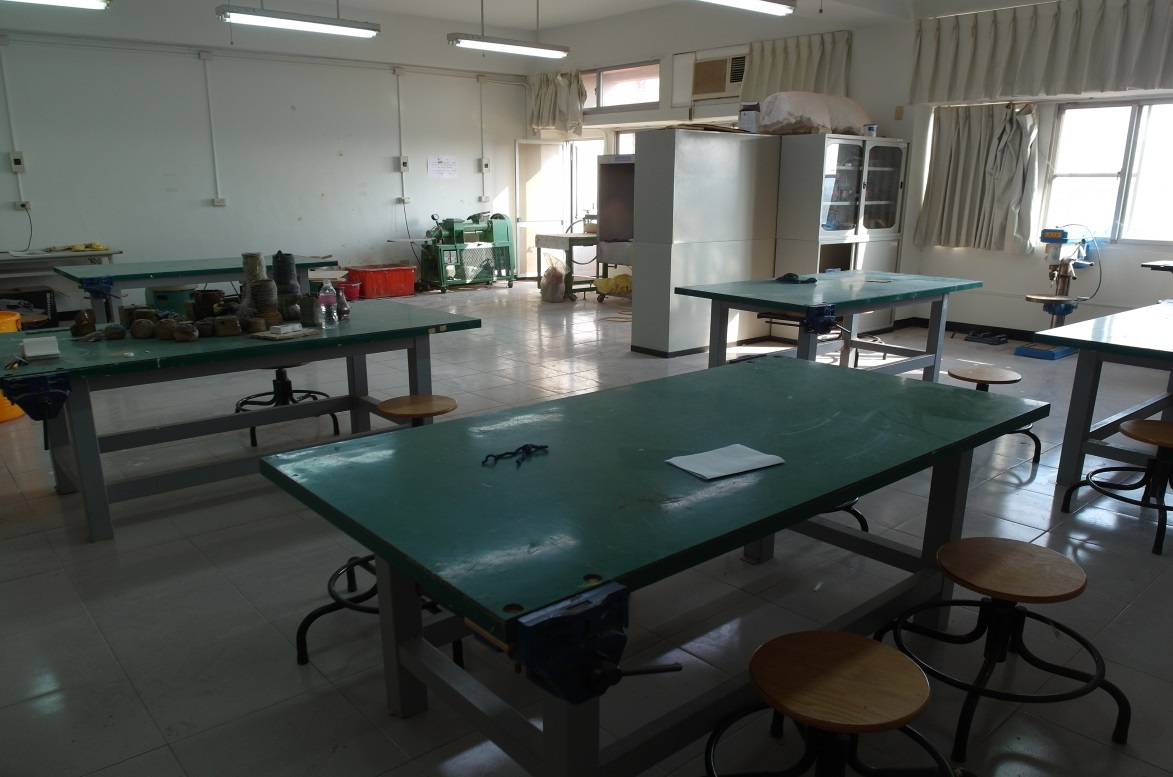 